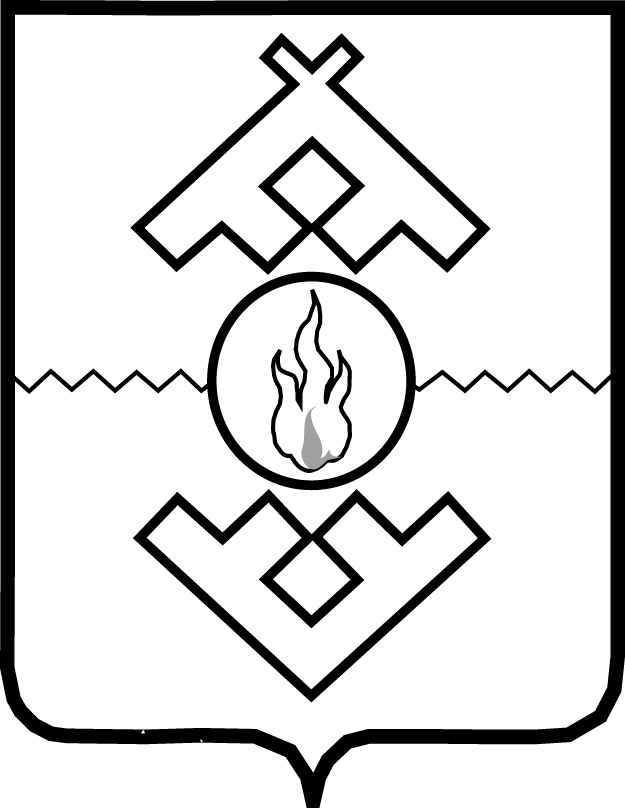 Администрация Ненецкого автономного округаПОСТАНОВЛЕНИЕот __ _______ 2016 г. № ___-пг. Нарьян-МарО внесении изменений в постановление Администрации Ненецкого автономного округа от 06.03.2015 № 46-пНа основании части 2 статьи 65 Федерального закона от 29.12.2012 № 273-ФЗ «Об образовании в Российской Федерации» Администрация Ненецкого автономного округа ПОСТАНОВЛЯЕТ:1. Утвердить следующие изменения в постановление Администрации Ненецкого автономного округа от 06.03.2015 № 46-п «Об утверждении Положения о группах кратковременного пребывания в государственных образовательных организациях Ненецкого автономного округа»:1) Пункт 3 изложить в следующей редакции:«3. За присмотр и уход за ребенком, посещающим ГКП, устанавливается плата, взимаемая с его родителей (законных представителей).»;2) Пункт 13 изложить в следующей редакции:«13. Обеспечение государственных гарантий реализации прав на получение общедоступного и бесплатного дошкольного образования в образовательных организациях осуществляется за счет бюджета Ненецкого автономного округа.»;3) Пункт 17 исключить.2. Настоящее постановление вступает в силу с 01 января 2017 года.ГубернаторНенецкого автономного округа                                                                     И.В. Кошин